Supplementary Material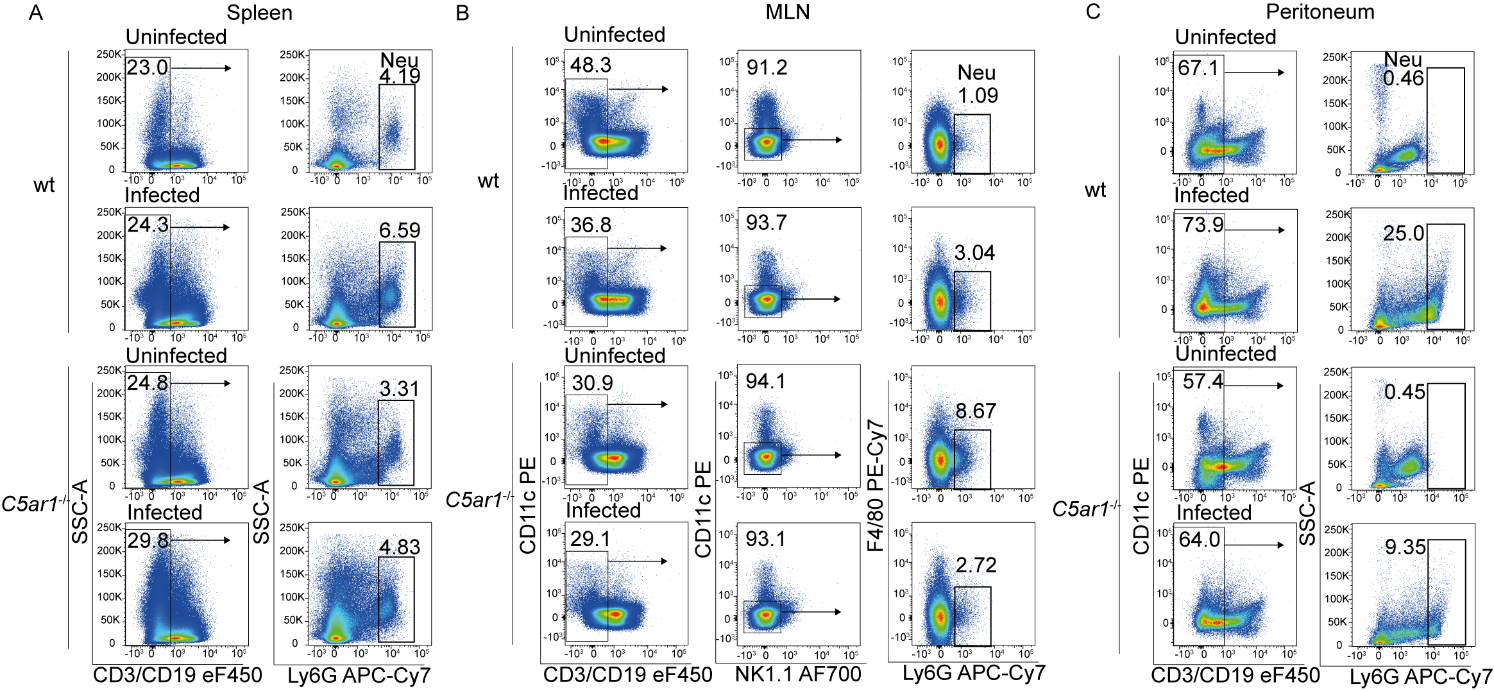 Supplementary Figure 1. Gating strategy to identify neutrophils in the spleen, mesenteric lymph nodes (MLN) and peritoneum of wt and C5ar1-/- mice. Representative dot plots depict neutrophil populations in (A) spleen (CD3/CD19-Ly6G+), (B) MLN CD3/CD19/NK1.1/F4/80-Ly6G+) and (C) peritoneal cavity (CD3/CD19-Ly6G+) of uninfected wt or C5ar1-/- mice and five days after T. gondii infection. Numbers represent frequencies of the parent gate.Supplementary Figure 2. Baseline gene expression in the brain and spleen of naïve wt and C5ar1-/- mice. (A) Nos2, Il12a, Il12b, Il18, and Ifng and Il18 mRNA transcription was determined in the brain and (B) Ifng mRNA transcription was determined in the spleen of wt and C5ar1-/- mice by RT-qPCR. The data show the relative mRNA transcripts in comparison to β-actin, n = 3-5/group. Values shown are the mean ± SEM, differences between groups were determined by unpaired t-test, *** p < 0.001.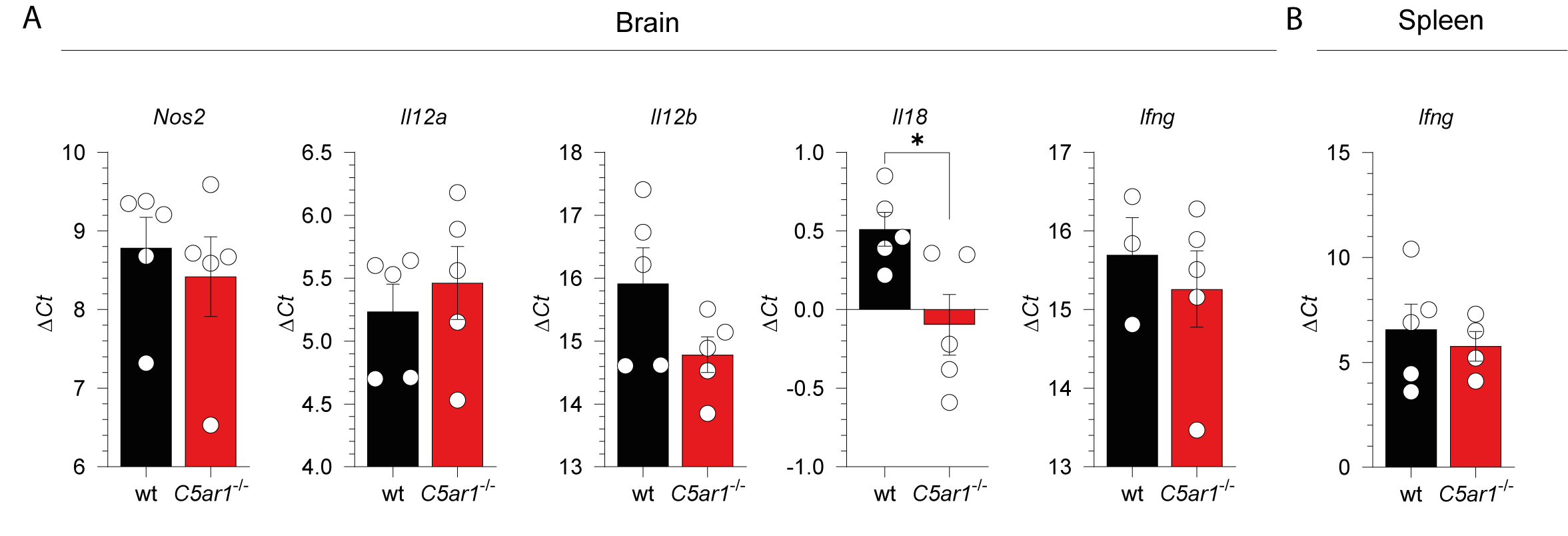 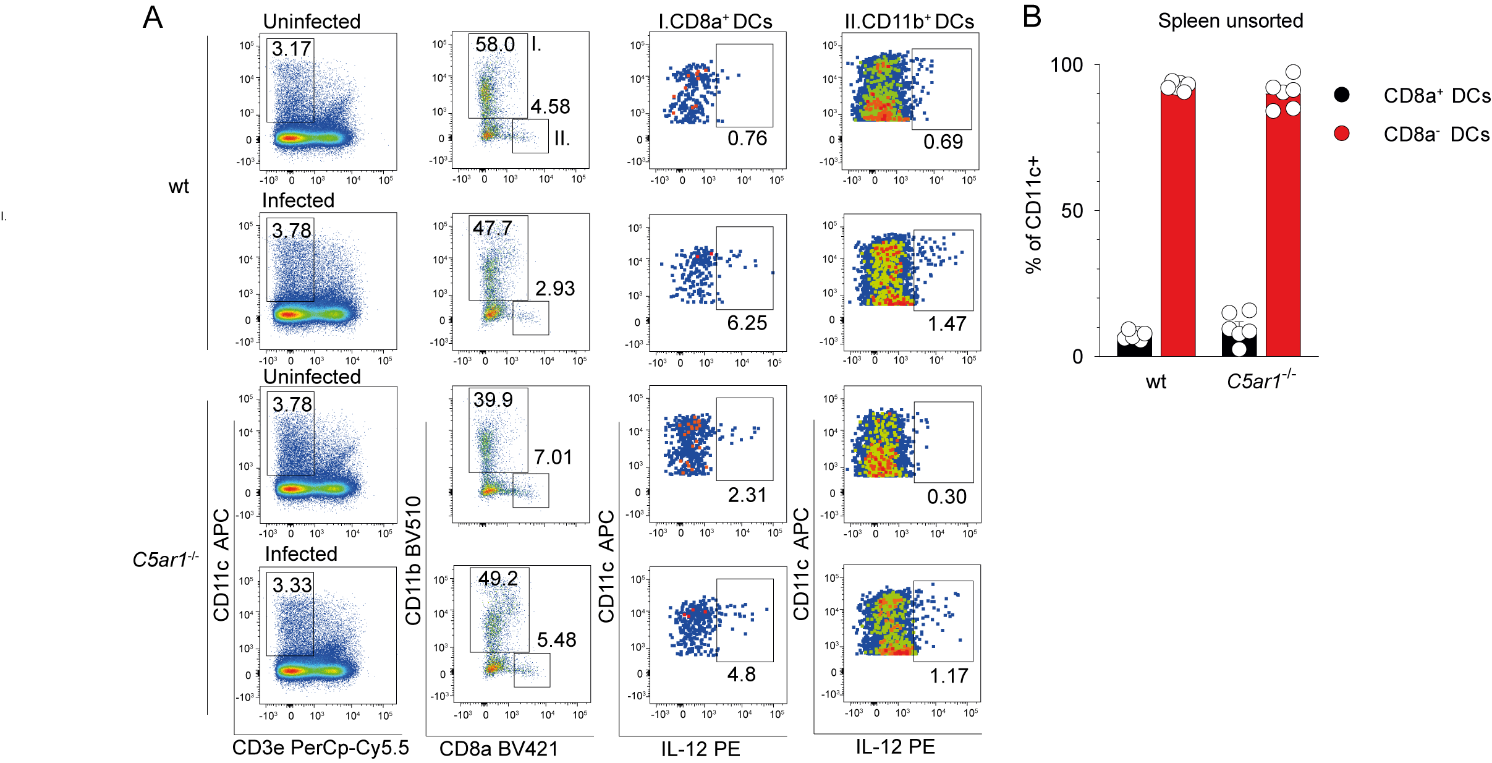 Supplementary Figure 3. Gating strategy to identify IL-12p40 production in CD8+ and CD11b+ DCs in the spleen of wt and C5ar1-/- mice. (A) Representative dot plots depicting intracellular IL-12p40 staining in spleen cells from uninfected wt or C5ar1-/- mice five days after T. gondii infection. CD11b DCs were identified as CD3-CD11c+CD11b+CD8- (I) and CD8α+ DCs were identified as CD3-CD11c+CD11b-CD8a+ (II). Numbers represent frequencies of the parent gate. (B) Frequencies of CD8a+ (black) and CDD8a- (red) cells within the population of CD11c+ DCs in the spleen of naïve wt and C5ar1-/- mice.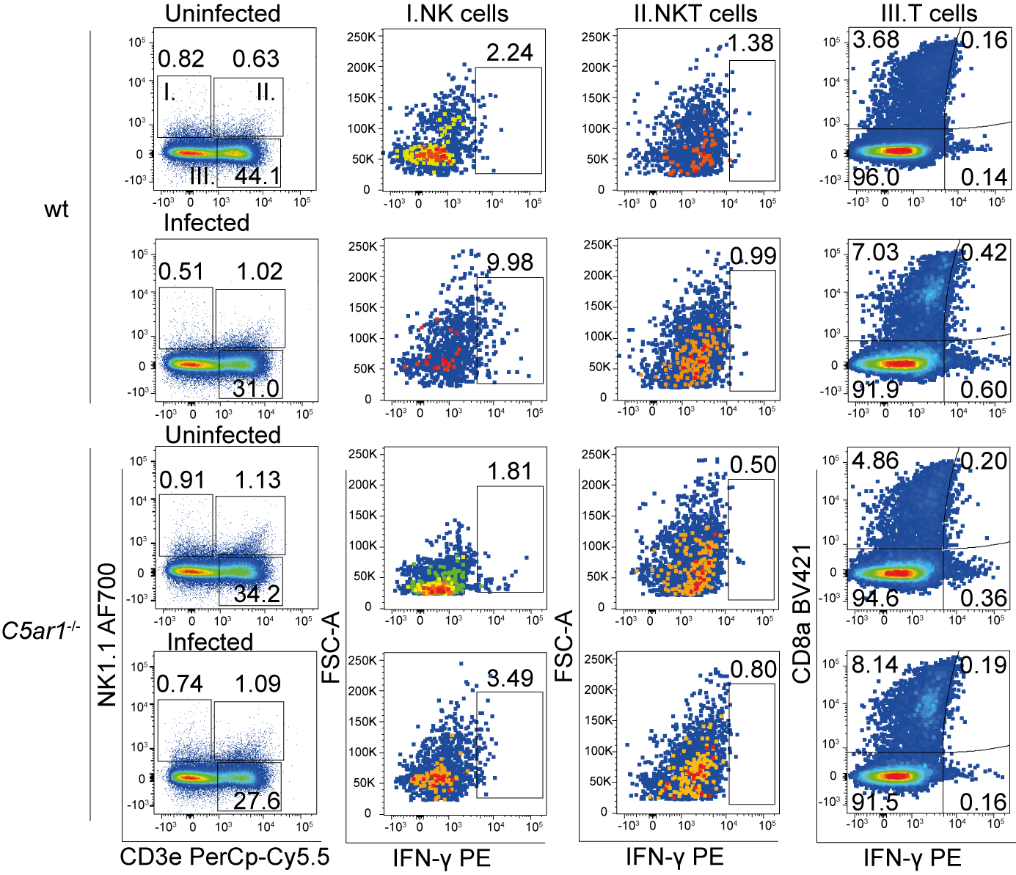 Supplementary Figure 4. Gating strategy to identify IFN-γ-producing NK, NKT and T cells in the spleen of naïve wt and C5ar1-/- mice. Representative dot plots depict intracellular IFN-γ production in (I) NK (CD3e-NK1.1+), (II) NKT (CD3e+NK1.1+) and (III) T cells (NK1.1-CD3e+CD8+ and NK1.1-CD3e+CD8-) in the spleen of uninfected wt or C5ar1-/- mice and five days after T. gondii infection. Numbers represent frequencies of the parent gate. 